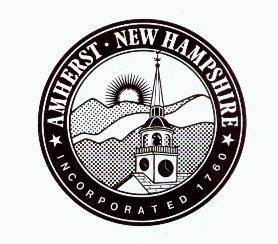 Town of Amherst, NHBOARD OF SELECTMEN AGENDABarbara Landry Meeting Room, Town HallVILLAGE STREETS STUDY COMMITTEE AGENDATuesday November 7, 2023, 5:30PM – 8:00PMAdministrative Pledge of Allegiance led by Tom Grella.Welcome and Introductions.Minutes-review and vote to accept Minutes from October 24, 2023 meeting.Updates since October 24, 2023 meeting.Committee Discussion ItemsReview Village Streets Study Committee Purpose and Progress.Step 3: Intersection Design - focus on intersections related to the 5 streets.Prepare recommendations for presentation to BOS November 20, 2023.Discuss next meeting objectives.Public Input OpportunityPublic Input Opportunity - please give name and address when come to microphone.Other BusinessAdjournment.Please note that Zoom access will be available for this meeting.
Please click the link below to join the webinar:https://us02web.zoom.us/j/84352764754Or Telephone:  309 205 3325 USWebinar ID: 843 5276 4754